FOTOSYNHTESEOhne die Fähigkeit der Pflanzen, mit Hilfe von Lichtenergie und Chlorophyll aus Kohlenstoffdioxid und Wasser organische Substanzen, also Biomasse herzustellen und nebenbei auch noch Sauerstoff zu produzieren, wäre kein Leben auf der Erde möglich, so wie wir es kennen.Stoff- und Energiewechselprozesse	1Organische Stoffe in Pflanzenzellen	2Bau und Funktion der Pflanzenzelle	3Bau und Funktion des Laubblattes	4Aufnahme, Abgabe und Leitung von Stoffen	6Gesamtprozess der Fotosynthese	6Einige Teilprozesse der Fotosynthese	7Bedeutung von ATP für den Organismus	8Beeinflussung der Fotosyntheseleistung	8Bedeutung der Fotosynthese	8Lexikon einiger Fachbegriffe	9Quellenangaben und Hinweise	11Stoff- und EnergiewechselprozesseÜberblickQuelle: Nach Duden Basiswissen Biologie [Ausgabe 2010], S. 195 ff.Ernährungsweisen von Lebewesen [Assimilation]autotrophe Ernährung  Aufnahme körperfremder energiearmer anorganischer Stoffe [z.B. CO2, H2O] und Bildung köpereigener energiereicher organischer Stoffeheterotrophe Ernährung  Aufnahme körperfremder energiereicher organischer Stoffe [z.B. Fette, Eiweiße, Kohlenhydrate] und Bildung köpereigener energiereicher organischer StoffeEnergieerzeugung in Zellen [Dissimilation]Zellatmung [biologische Oxidation]  vollständiger Abbau energiereicher organischer Stoffe zu energiearmen anorganischen Stoffen zwecks EnergieerzeugungGärung [unvollständiger] Abbau energiereicher organischer Stoffe zu energieärmeren organischen [z.B. Ethanol, Essigsäure, Milchsäure] und anorganischen Stoffen [z.B. CO2] zwecks EnergieerzeugungEnzyme als Biokatalysatorenalle Prozesse des Stoff- und Energiewechsels werden durch spezifische Enzyme beschleunigt und ermöglicht, dass die Prozesse bei Körpertemperatur ablaufen könnenEnzyme sind spezielle Wirkstoffe in allen Lebewesen [spezielle Eiweiße]aerobe Lebewesen [Aerobier]Lebensweise mit Stoffwechselprozessen, die Sauerstoff benötigen [Aerobie; z.B. Zellatmung, Essigsäuregärung, Kompostierung], z.B. Mensch, Tiere, höhere Pflanzenanaerobe Lebewesen [Anaerobier]Stoffwechselvorgänge ohne Notwendigkeit von Sauerstoff [Anaerobie; z.B. alkoholische Gärung, Milchsäuregärung, Methanbildung] z.B. bei einigen Hefepilzen und BakterienOrganische Stoffe in PflanzenzellenÜbersichtIn unserem Bereich Hauswirtschaft unserer Homepage findest Du viele weitere Details zu diesen organischen Stoffe.Bau und Funktion der PflanzenzelleBau und Funktion der ZellorganellenVergleich Tierzelle – PflanzenzelleZelle – Gewebe – OrganZellen mit gleichem Bau und gleicher Funktion bilden ein GewebeOrgane bestehen sind abgegrenzte Funktionseinheiten aus verschiedenen Zellen und Geweben; es sind spezialisierte Einrichtungen eines Organismus und sie erfüllen spezifische Funktionen und besitzen Hilfs- und Schutzeinrichtungenhäufig bilden mehrere Organe im Zusammenspiel OrgansystemeBau und Funktion des LaubblattesOrgane der SamenpflanzenBlüten, Laubblätter, Sprossachse mit Leitbündeln, WurzelBau und Funktion des LaubblattesAufnahme, Abgabe und Leitung von StoffenGasaustauschpassive Aufnahme von Kohlenstoffdioxid sowie Abgabe von Sauerstoff durch die SpaltöffnungenTranspirationgeregelte Wasserdampfabgabe durch die Spaltöffnungen  aktives Öffnen und Schließen der Spaltöffnung in Abhängigkeit von Luftfeuchtigkeit und Wasseraufnahme durch die PflanzeGrund: Änderung des Zellinnendruckes der Schließzellen; dadurch entsteht ein Sog in der Pflanze [Transpirationssog]Wasserleitung in der PflanzeTransport des Wassers von der Wurzel in alle oberirdischen Organe der Pflanze u.a. infolge des Transpirationssoges, aber auch durch andere Kräfte wie, Kapillarität [Wirkung dünner Röhren auf den Wasserstand], Kohäsion [Bindungskräfte zwischen Teilchen eines Stoffes, hier Wassermolekülen] und Adhäsion [Bindungskräfte zwischen unterschiedlichen Phasen, hier Wasser und Gefäßinnenwände]Gesamtprozess der FotosyntheseFakten zur FotosyntheseOrt  Chloroplasten [in allen grünen Pflanzenteilen]Ausgangsstoffe Gesamtprozess  Kohlenstoffdioxid, WasserReaktionsprodukte Gesamtprozess  Glucose [Traubenzucker], SauerstoffHinweis  nicht benötigte Glucose wird anschließend in speicherbare Stärke umgewandeltBedingungen  Lichtenergie, ChlorophyllGesamtreaktion [Wortgleichung]: 
Kohlenstoffdioxid + Wasser  Glucose + Sauerstoff [exotherm]Gesamtreaktion [Reaktionsgleichung für die Nettoreaktion]: 
6 CO2 + 6 H2O  C6H12O6 + 6 O2 ; ΔH = +2870 kJ · mol –1Bruttoreaktion und Berücksichtigung der Wasserbilanz: 
6 CO2 + 12 H2O  C6H12O6 + 6 O2 + 6 H2OEinordnung des Stoffwechselprozessesdie Fotosynthese ist eine Form der autotrophen AssimilationEinige Teilprozesse der FotosyntheseTeilreaktionen der Fotosyntheselichtabhängige [Lichtreaktion] sowie lichtunabhängige Phase [Dunkelreaktion]Lichtreaktiondie wichtigsten Vorgänge...Zerlegung des Wassers mit Hilfe der Lichtenergie [Fotolyse] in den lichtaufnehmenden Pigmenten [Chlorophyll], dabei entstehen Wasserstoffionen, Elektronen sowie Sauerstoff, der an die Umwelt abgegeben wirdaus Wasserstoffionen, Protonen und einem Enzym [NADP] entsteht enzymgebundener Wasserstoff NADPHwährend der Redoxreaktionen entsteht aus ADP und P das energiereiche ATP [Adenosintriphosphat, eine speicherbare energiereiche Verbindung]Ausgangsstoffe Lichtreaktion  Wasser; NADP, ADP und PReaktionsprodukte Lichtreaktion  ATP, NADPH, SauerstoffBedingungen  Lichtenergie, ChlorophyllDunkelreaktion [Calvin-Zyklus]die wichtigsten Vorgänge...Bindung von CO2 an ein organisches Molekül mit 5 C-Atomen [Ribulosebisphosphat]schrittweiser Aufbau von Traubenzucker C6H12O6 [Glucose] unter Verbrauch von ATP-Energie sowie NADPH [Bereitstellung des Reduktionsmittels] aus der Lichtreaktion; ATP wird wieder zu ADP und P gespalten, NADP steht wieder für die Lichtreaktion zur Verfügungein Teil der Kohlenhydratmoleküle wird zur Regeneration von Ribulosebisphosphat genutztgrößtenteils entsteht später aus Glucose speicherbare StärkeAusgangsstoffe Dunkelreaktion  Kohlenstoffdioxid; NADPH und ATP aus LichtreaktionReaktionsprodukte Dunkelreaktion  NADP, ADP und P für Lichtreaktion; Glucose [Traubenzucker]; WasserBedeutung von ATP für den OrganismusATP [Adenosintriphosphat] speichert chemische Energie, die durch Abspaltung von einem oder zwei Phosphatresten freigesetzt werden kann; dabei entstehen ADP [Adenosindiphosphat] bzw. AMP [Adenosinmonophosphat] – steht wieder Energie zur Verfügung, so kann jederzeit erneut ATP gebildet werdenEnergiefreisetzung aus ATPATP ⇄ ADP + P ; ΔH ≈ –32,3 kJ · mol –1 bzw. ATP ⇄ AMP + P ; ΔH ≈ –64,6 kJ · mol –1ATP-Herstellung unter EnergiezufuhrADP + P ⇄ ATP ; ΔH ≈ +32,3 kJ · mol –1Beeinflussung der Fotosyntheseleistungeinige Umweltfaktoren, die die Fotosynthese beeinflussenTemperatur [Luft, Boden]Jahreszeit [siehe z.B. Laubfall]LuftfeuchtigkeitWasserfaktor des BodensLichtintensität, Zusammensetzung des LichtesGehalt der Luft an KohlenstoffdioxidBedeutung der FotosyntheseGrundlegende ÜberlegungOhne Fotosynthese gäbe es kein Leben auf der Erde, denn nur durch sie können aus energiearmen anorganischen Stoffen mittels Lichtenergie organische Stoffe [also Biomasse] produziert werden [und damit Kohlenstoffdioxid, eines der Treibhausgase verbraucht] sowie praktisch nebenbei auch noch Sauerstoff abgegeben. Dazu sind alle Pflanzen in der Lage. Diese bilden somit den Anfang jeder Nahrungskette.Fakten zur FotosyntheseStoffaufbau  Produktion von organischen Stoffen [Biomasse]1 Hektar Regenwald enthält etwa 1.000 Tonnen pflanzlicher Biomasse; jährlich werden auf der Erde durch Fotosynthese ca. 160 Milliarden Tonnen Biomasse [Trockensubstanz] produziert – die darin gespeicherte Energie beträgt 3 · 1018 kJ; zudem werden dabei 200 Mrd. Tonnen Sauerstoff abgegebenGrundlage der Ernährung tierischer Lebewesen inklusive Mensch, grüne Pflanzen sind Anfang jeder NahrungsketteEnergiebindung  mit Hilfe der Sonnenenergie entstehen energiereiche Verbindungen wie z.B. ATP [und so die Möglichkeit der biologischen Energiespeicherung]Regulierung des Gehaltes an Kohlenstoffdioxid und Sauerstoff in der LuftSauerstoff ist Grundlage der Zellatmung [biologische Oxidation], mit der Lebewesen Energie für ihre Lebensprozesse erzeugenaus Sauerstoff wird auch Ozon gebildet, das in der Stratosphäre vor schädlicher UV-Strahlung schützt [wichtige Bedingung für das Landleben]Fixierung von CO2  Zusammenhang zwischen Kohlenstoffdioxidgehalt der Luft und Treibhauseffekt; damit ist die Fotosynthese auch Klimafaktor [Abholzung der Wälder führt z.B. dazu, dass weniger CO2 durch Pflanzen gebunden wird - dadurch wird der Treibhauseffekt verstärkt]jährlich werden mehr als 15 Millionen Hektar Regenwald vernichtet [Abholzung, Brandrodung etc.] – und es werden jährlich mehrLexikon einiger FachbegriffeBiomasseMasse an organischen Stoffen in lebenden und abgestorbenen OrganismenAssimilationStoff- und Energiewechselprozesse, bei denen die aufgenommenen körperfremden Stoffe meist unter Energiezufuhr in körpereigene Stoffe umgewandelt werdenautotrophe AssimilationOrganismen nehmen körperfremde anorganische energiearme Stoffe und wandeln sie mit Hilfe von Energie [z.B. Licht, dann mittels Chlorophyll] in körpereigene organische Stoffe um [grüne Pflanzen, Grünalgen]; betreffende Organismen betreiben meist Fotosynthese, nur einige wenige Chemosyntheseheterotrophe AssimilationOrganismen ernähren sich bereits von organischen Stoffen und wandeln sie in körpereigene organische Stoffe um [Mensch, Tiere, Pilze]FotosyntheseForm der autotrophen Assimilation; aus Kohlenstoffdioxid und Wasser werden mit Hilfe von Lichtenergie in den Chloroplasten mit Chlorophyll organische Stoffe [Glucose] erzeugt, wobei außerdem Sauerstoff entsteht; Nettoreaktionsgleichung ...6 CO2 + 6 H2O  C6H12O6 + 6 O2 ; ΔH = +2870 kJ · mol –1Kohlenstoffdioxid + Wasser  Glucose + Sauerstoff [exotherm]DissimilationBezeichnung für Stoffwechselprozesse, bei denen aus körpereigenen energiereichen organischen Stoffen Energie erzeugt wird; vom Körper angelegte Energiespeicher [z.B. Kohlenhydrate, Fette] werden dabei zu energieärmeren Stoffen abgebaut, wobei Energie in Form von ATP und/oder Wärme frei wird; man unterscheidet Zellatmung [biologische Oxidation, Atmung] und GärungZellatmung [Atmung, biologische Oxidation]Dissimilationsprozess; dabei werden organische Stoffe [z.B. Glucose] biologisch oxidiert [also mittels Sauerstoff]; dabei entsteht ATP- und Wärmeenergie für alle lebensnotwendigen Prozesse im Organismus [z.B. bei Mensch, höheren Tieren und Pflanzen sowie Pilzen]aerobe LebewesenLebewesen, deren Energieerzeugung die Anwesenheit von Sauerstoff erfordert [Sauerstoff nimmt bei der biologischen Oxidation Elektronen auf, ist also Elektronenakzeptor]anaerobe LebewesenLebewesen, bei denen die Energieerzeugung ohne Sauerstoffzufuhr erfolgt; als Elektronenakzeptoren fungieren z.B. Nitrationen, Sulfationen oder Eisen(III)-ionenGärungverschiedene Dissimilationsprozesse; dabei werden organische Stoffe [z.B. Glucose] zu energieärmeren Stoffen [z.B. Ethanol] zwecks Energieerzeugung abgebaut [z.B. bei Hefepilzen, vielen Bakterien]; es gibt beispielsweise die alkoholische Gärung, die Milchsäuregärung und die EssigsäuregärungATP – Adenosintriphosphatuniversell einsetzbarerer Energieträger im Organismus; energiereiche organische Verbindung [speicherbar]; durch Abspaltung eines Phosphatrests [oder auch zwei] kann Energie bereitgestellt werden; es bildet sich ADP [bei Abspaltung von 2 Phosphatresten kommt es zur Bildung von AMP]Energiefreisetzung aus ATPATP ⇄ ADP + P ; ΔH ≈ –32,3 kJ · mol –1 [exotherm]   bzw. ATP ⇄ AMP + P ; ΔH ≈ –64,6 kJ · mol –1 [exotherm]ATP-Herstellung unter EnergiezufuhrADP + P ⇄ ATP ; ΔH ≈ +32,3 kJ · mol –1 [endotherm]ADP – AdenosindiphosphatAdenosindiphosphat; organische Verbindung, die unter Energiezufuhr durch Anlagerung eines Phosphatrests zum energiereicheren ATP umgewandelt werden kannAMP – AdenosinmonophosphatAdenosinmonophosphat; organische Verbindung, die unter Energiezufuhr durch Anlagerung von 2 Phosphatresten zum energiereicheren ADP bzw. ATP umgewandelt werden kannReaktionswärmeΔH [oder Q]; Angabe in kJ · mol–1 [auch kJ/mol]; Wärmeenergie, die bei einer chemischen Reaktion abgegeben wird [exotherme Reaktion, ΔH = –n kJ · mol–1] oder aufgenommen wird [endotherme Reaktion, ΔH = +n kJ · mol–1]NADP und NADPHNADP ist ein Koenzym, das Wasserstoff [ein Reduktionsmittel] binden kann; dabei ist NADPH+ die oxidierte Form und NADPH die reduzierte FormDNADesoxyribonucleinsäure; Erbsubstanz im ZellkernRNARibonukleinsäure; verschiedene Typen; beteiligt an der Realisierung der Erbinformation in der Zelle [Ablesung der Erbinformation von der DNA und Realisierung der Eiweißsynthese an den Ribosomen]Quellenangaben und HinweiseDie Inhalte dieser Webseite wurden urheberrechtlich durch den Autor zusammengestellt und eigenes Wissen sowie Erfahrungen genutzt. Bilder und Grafiken sind ausschließlich selbst angefertigt.Für die Gestaltung dieser Internetseite verwendeten wir zur Information, fachlichen Absicherung sowie Prüfung unserer Inhalte auch verschiedene Seiten folgender Internetangebote: wikipedia.de, schuelerlexikon.de, seilnacht.com, de.wikibooks.org; darüber hinaus die Schroedel-Lehrbücher Erlebnis Biologie, Klassen 7 bis 10 [Ausgaben 2005 für Sachsen] und das Nachschlagewerk Duden Basiswissen Biologie [Ausgabe 2010]. Zitate oder Kopien erfolgten nicht bzw. wurden entsprechend gekennzeichnet.Dieses Skript wurde speziell auf dem Niveau der Sekundarstufe I erstellt.Quelle: Frei nach Duden Basiswissen Biologie [Ausgabe 2010], S. 197 f.elektronen-mikroskopischer Bau einer Pflanzenzelleschematisch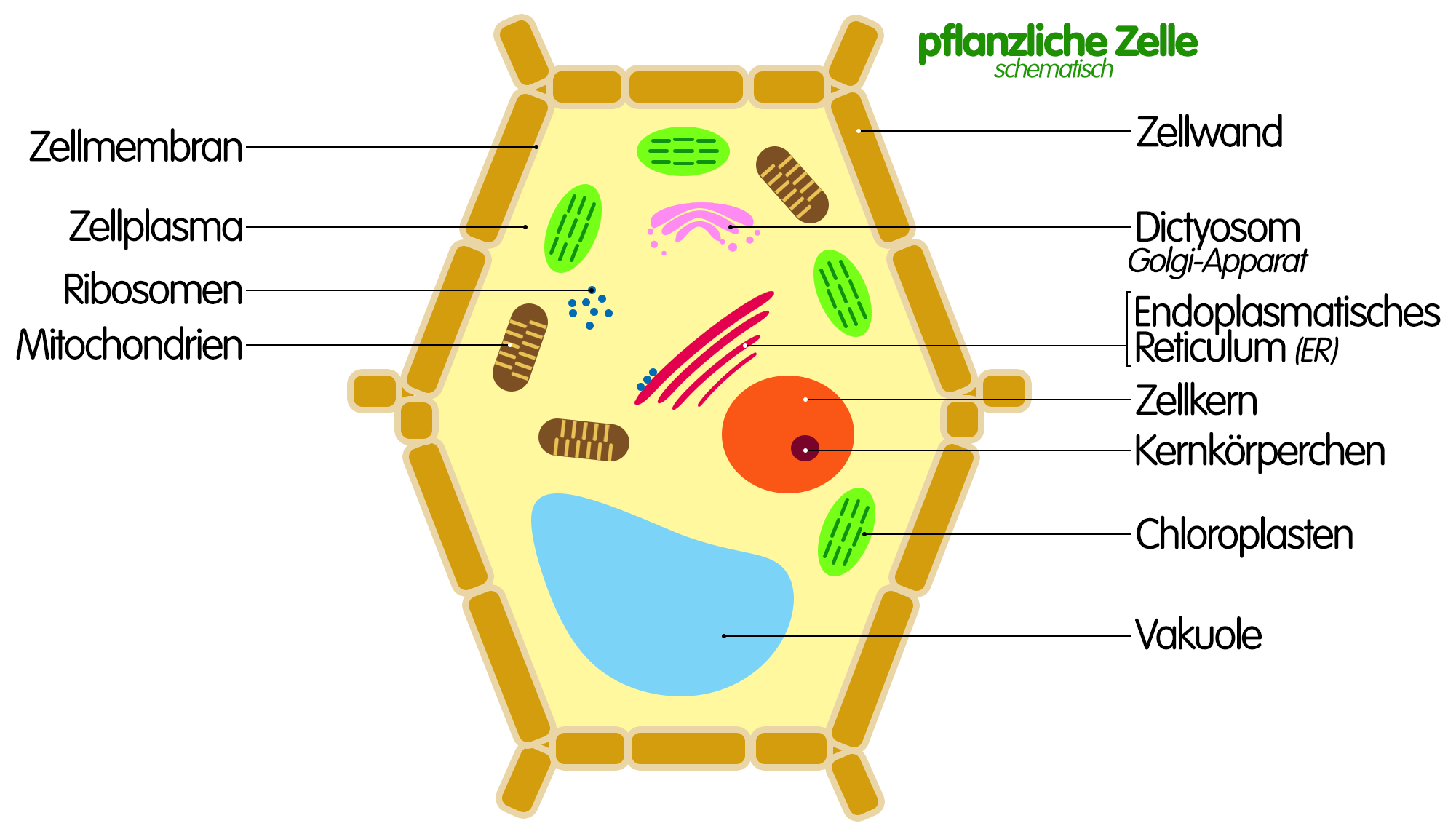 Zellorganellbauliche Besonderheitenwichtige FunktionenZellwandenthält Cellulose, fest, dick, mit PorenAbschluss, Schutz, Stoffdurchlass [passiv]Zellmembrandünnes HäutchenAbschluss, Schutz, Stoffdurchlass [aktive Hindurchschleusung von Stoffen]Zellplasmaenthält Wasser, Salze und organische Stoffeviele Stoffwechselprozesse, Speicherung, Stofftransport, ZellinnendruckZellkern [Nukleus]enthält DNA und RNAVererbung; Steuerung der ZellprozesseChloroplastenenthalten grünen Blattfarbstoff ChlorophyllFotosyntheseMitochondrienmembranumgrenzt, im Innern große Membranoberfläche durch FaltungZellatmung [biologische Oxidation] zwecks EnergiegewinnungRibosomenam ER oder im Plasma befindlichEiweißsyntheseVakuole[n]membranumgrenzt, flüssigkeitsgefülltStoffspeicherung [Wasser, Salze etc.], ZellinnendruckEndoplasmati-sches Reticulum [ER]Membransysteme, mit oder ohne RibosomenStofftransport in der ZelleGolgi-Apparataus vielen hundert Dictyosomen gebildet; Stapel membranumschlossener ReaktionsräumeAusscheidung [Sekretbildung im Zellstoffwechsel], Stoffspeicherung, Synthese von Membranen und ProteinenZellorganellenPflanzenzelleTierzelleZellmembranZellkernMitochondrienZellkernRibosomenZellwandChloroplastenVakuolenBau eines LaubblattesQuerschnitt schematisch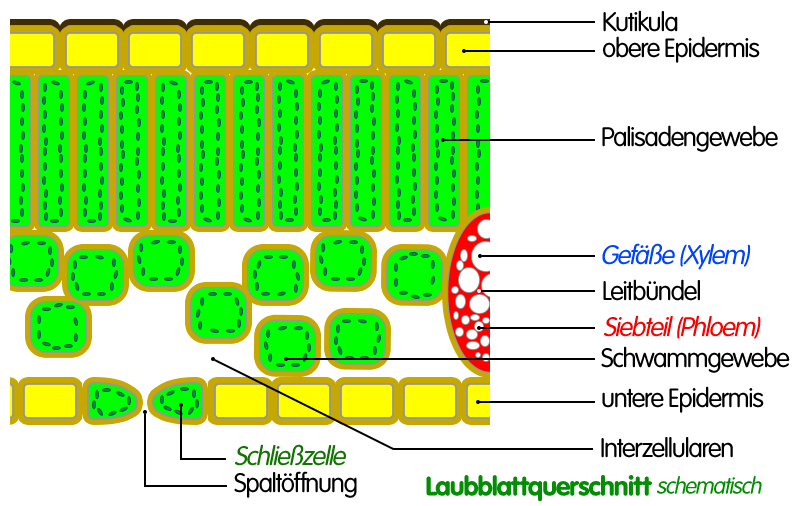 Gewebe, OrganBauFunktionKutikula [Cuticula]WachsschichtVerdunstungsschutzobere Epidermisein- oder mehrschichtig; keine ChloroplastenAbschluss, SchutzPalisadengewebedicht gepackte zylindrische Zellen mit Chloroplasten; manchmal auch mehrschichtig [z.B. bei einigen Schattenblättern]FotosyntheseSchwammgeweberelativ lockeres Gewebe aus Zellen mit ChloroplastenFotosyntheseInterzellularenZellzwischenräumeGastransportSpaltöffnungenje 2 Schließzellen [enthalten Chloroplasten]Transpiration und Gasaustauschuntere Epidermisein- oder mehrschichtig; ohne Chloroplasten; mit SpaltöffnungenAbschluss, SchutzLeitbündel [Blattader]bestehen u.a. aus Gefäßen [Xylem, Holzteil] und Siebröhren [Phloem, Siebteil]Transport von Wasser zum Blatt [Gefäße] bzw. von organischen Stoffen in Richtung Wurzel [Siebröhren]Gesamtprozess der Fotosyntheseschematisch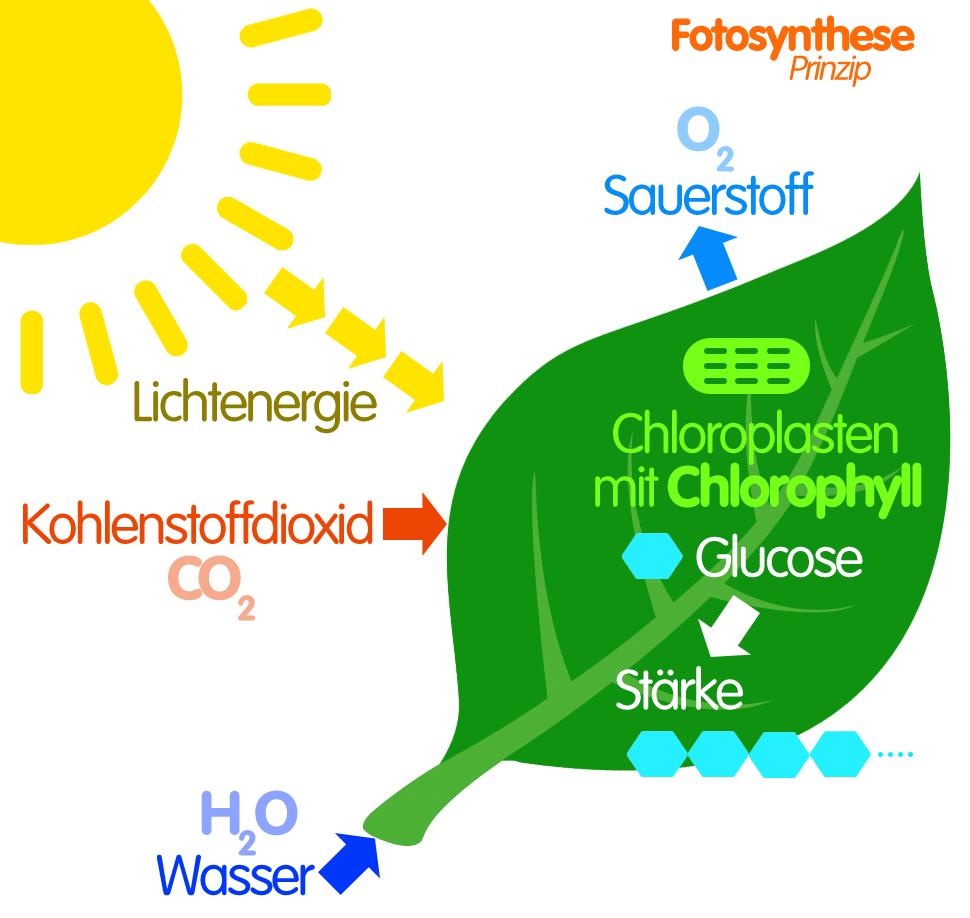 